পল্লী সঞ্চয় ব্যাংক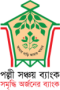 ------------শাখাজেলা:-----------------------------------মাসের সেলফ নিরীক্ষা প্রতিবেদন:                                                                                                                                             (টাকা কোটি টাকায়)ক্র:নংবিষয়সংখ্যা/টাকাহ্যাঁনাআংশিকমন্তব্যক্র:নংবিষয়সংখ্যা/টাকামন্তব্য০১ফান্ড সংক্রান্ত: (সূত্র: পসব্য/প্রকা/হিসাব-৬২/২০২২-২৩/১১১১৭ তারিখ: ০৭/০৩/২০২৩)১.১প্রধান কার্যালয় হতে চলতি বছরে কত টাকা ফান্ড গ্রহণ করা হয়েছে।১.২চলতি মাসে কত টাকা প্রধান কার্যালয় হতে গ্রহণ করা হয়েছে।১.৩প্রধান কার্যালয়ে চলতি বছরে কত টাকা ফান্ড প্রেরণ করা হয়েছে।১.৪আলোচ্য মাসের শেষ তারিখে স্থানীয় ব্যাংকে কত টাকা জমা আছে।২আমানত হিসাব:সংযুক্তি-০৬:- সূত্র: পসব্য/প্রকা/হিসাব-৪০/২০১৮-১৯/৫২৬১; তারিখ: ২৫/০৪/২০১৯সংযুক্তি-০৭:- সূত্র: পসব্য/প্রকা/হিসাব-১৯/২০১৮-১৯/৪০০৩; তারিখ: ২৭/১২/২০১৮সংযুক্তি-০৮:- সূত্র: পসব্য/প্রকা/পরি-০৭/২০১৬-১৭/২৭৩; তারিখ: ২৪/১০/২০১৬২.১চলতি অর্থ বছরের আলোচ্য মাসের শুরুতে আমানতের পরিমাণ কত?২.২চলতি মাসে আমানত সংগ্রহের পরিমাণ কত?২.৩চলতি মাসে আমানত উত্তোলনের পরিমাণ কত?২.৪চলতি মাস শেষে মোট আমানতের পরিমাণ কত?২.৫সংশ্লিষ্ট মাসে কতটি আমানত হিসাব খোলা হয়েছে?২.৬সংশ্লিষ্ট মাসে কতটি আমানত হিসাব বন্ধ করা হয়েছে?২.৭আমানত হিসাব খোলার ফরম যথাযথভাবে (হিসাব নম্বরের ভিত্তিতে) সংরক্ষণ করা হয় কি-না ?২.৮মৃত আমানতকারী হিসাব চিহ্নিত করে মার্কিং করা হয়েছে কি-না?৩ঋণ মঞ্জুর:সূত্র: সার্কুলার নং ০১/২০২২;তারিখ: ১৮/০৭/২০২২ সূত্র: পসব্য/প্রকা/পরি-৩৬/২০১৯-২০/২৮৬৭; তারিখ: ০৪/০৬/২০২০সূত্র: পসব্য/প্রকা/প্রশা-১৭/২০২১-২২/৬২৪;তারিখ: ০১/০৯/২০২১সূত্র: সার্কুলার নং ১৪/২০২২-৫০৬২(২);তারিখ: ০৯/১১/২০২২সূত্র: পসব্য/প্রকা/পরি-৪২/২০১৯-২০/২১৬১; তারিখ: ৩০/১১/২০২০সূত্র: সার্কুলার নং-১২/২০২২ (৪৫৫৭);তারিখ: ২০/১১/২০২২সূত্র: সার্কুলার নং-০৫/পরি-২২(অংশ-২)/২০২২-৮৮৮;তারিখ: ০৭/০৮/২০২২সূত্র: পসব্য/প্রকা/পরি-৯/২০১৭-১৮/২২৪৯;তারিখ: ১২/০৬/২০১৮৩.১চলতি অর্থ বছরের আলোচ্য মাসের শুরুতে কতটি ঋণ মঞ্জুর করা হয়েছে?৩.২চলতি মাসে কতটি ঋণ মঞ্জুর করা হয়েছে?৩.৩চলতি অর্থ বছরের আলোচ্য মাসের শেষে কত টাকা ঋণ মঞ্জুর করা হয়েছে?৩.৪চলতি মাসে কত টাকা ঋণ মঞ্জুর করা হয়েছে?৩.৫যথাযথ নিয়মে ঋণ মঞ্জুর করা হয় কিনা?৩.৬ঋণের টাকা সরাসরি ঋণ গ্রহীতার হিসাবের মাধ্যমে প্রদান করা  হয় কি-না?৩.৭ঋণ বিতরণের পর ঋণ নথি নীতিমালা অনুযায়ী যথাযথভাবে সংরক্ষণ করা হয় কি-না।৩.৮ঋণের সার্ভিস চার্জ সঠিকভাবে আদায় করা হয় কি-না?৩.৯প্রদানকৃত ঋণ যথাযথ খাতে ব্যবহার করা  হয় কি-না?৩.১০নিয়মবহিভূতভাবে একই ব্যক্তিকে একাধিক ঋণ বিতরণ করা হয় কি-না?৪ঋণ আদায়: সূত্র: পসব্য/প্রকা/পরি-২২(অংশ-২)/২০২০-২১/৪০৩৫; তারিখ: ২৮/০৩/২০২১সূত্র: সার্কুলার নং-১১/২০২২(৪১৮৯);তারিখ: ১১/১০/২০২২৪.১চলতি মাসের শুরুতে ঋণ আদায়ের পরিমাণ কত?৪.২চলতি মাসে ঋণ আদায়ের পরিমাণ কত?৪.৩চলতি মাসের শেষে মোট ঋণ আদায়ের পরিমাণ কত?৪.৪চলতি ঋণ ও কিস্তি আদায়ের নিমিত্তে কতজন ঋণ গ্রহীতার সাথে যোগাযোগ করা হয়েছে।৪.৫চলতি মাসে কতটি ঋণ পুনঃতফসিলকরণ করা হয়েছে।০৫ ভাউচার প্রস্তুত ও সংরক্ষণ:সংযুক্তি-২০:- সূত্র: পসব্য/প্রকা/পরি-০৯/২০২০-২১/৩৩০০; তারিখ: ২৫/০১/২০২১সংযুক্তি-২১:- সূত্র: পসব্য/প্রকা/পরি-৯/২০১৭-১৮/৬০৬তারিখ: ২৪/০৭/২০১৭সংযুক্তি-২২:- সূত্র: পসব্য/প্রকা/পরি-০৯/২০২০-২১/৩৬৭০; তারিখ: ১১/০২/২০২১সংযুক্তি-২৩:- সূত্র: পসব্য/প্রকা/পরি-০৯/২০১৮-১৯/২৪৭৫; তারিখ: ২২/০৭/২০১৮৫.১ভাউচার যথাযথভাবে প্রস্তুত করা হয় কি-না ?৫.২সিবিএস এর ট্রাঞ্জেকশন শীটের সাথে সকল ভাউচার মিলিয়ে দিন শেষে বাধাই করে রেজিস্টারে এন্ট্রি দিয়ে রাখা হয় কি-না?০৬মুদ্রিত ষ্টেশনারী দ্রব্যাদি :৬.১সিকিউরিটি ষ্টেশনারী দ্রব্যাদি প্রধান কার্যালয় হতে প্রাপ্তির পর তা রেজিস্ট্রারে এন্ট্রি দেয়া  হয় কি-না?৬.২সিকিউরিটি ষ্টেশনারী দ্রব্যাদি ইস্যুকারীর নামের বিপরীতে স্বাক্ষর নেয়া  হয় কি-না?৬.৩সিকিউরিটি ষ্টেশনারী দ্রব্যাদির মাধ্যমে আদায়কৃত টাকা সিবিএস এ পোস্টিং দেয়া হয় কি-না?৬.৪নন সিকিউরিটি ষ্টেশনারী দ্রব্যাদি রেজিস্ট্রারে এন্ট্রি দেয়া এবং ইস্যু কারীর স্বাক্ষর গ্রহণ হয় কি-না?০৭সিবিএস ব্যবহার সংক্রান্ত:সূত্র: সার্কুলার নং-১২/২০২২(৪১৯০);তারিখ: ১১/১০/২০২২। সূত্র: পসব্য/প্রকা/পরি-১৩/২০১৭-১৮/৬৪০;তারিখ: ০৮/০৮/২০১৭৭.১সিবিএস এর User ID & Password সংশ্লিষ্ট কর্মকর্তা/কর্মচারী নিজে ব্যবহার করে কি-না?৭.২ছুটি/ট্রেনিং/অনুমোদিত ভ্রমণে থাকা অবস্থায় User ID & Password যথাযথ নিয়তে হস্থান্তর করা হয় কি-না?৭.৩কতজন পল্লী লেনদেন  ম্যানেজার নিয়োগ দেয়া হয়েছে।৭.৪লেনদেন ম্যানেজারদের কার্যক্রম নীতিমালা মোতাবেক তদারকি করা হয় কি-না?৭.৫পল্লী লেনদেন রেজিস্টার যথাযথভাবে সংরক্ষণ ও স্বাক্ষর যাচাই করা হয় কি-না?০৮হিসাব:  সূত্র: পসব্য/প্রকা/প্রশা-২৮/২০২০-২১/৩৫৯৭;তারিখ: ০৭/০৩/২০২১সূত্র: পসব্য/প্রকা/হিসাব-১(অংশ-৪)/২০২২-২৩/৯১৫১; তারিখ: ১৯/১২/২০২২৮.১বেতন, বোনাস ও ভাতাদি যথাযথ নিয়মে প্রদান করা হয়েছে কি-না?৮.২ট্যাক্স/ভ্যাট/উৎসে কর ও অন্যান্য যথাযথ হারে কর্তণ করা হয় কি-না?৮.৩বরাদ্দকৃত বাজেটের অতিরিক্ত খরচ করা হয়েছে কি-না।০৯শেয়ার সংক্রান্ত (সূত্র: পসব্য/প্রকা/পরি-২৪/২০২৮-২৯/৩৬০৮ তারিখ: ২৬/১১/২০২৮)।৯.১সকল শেয়ার ক্রয়কারীদের ববরাবরে শেয়ার সার্টিফিকে ইস্যু করা হয়েছে কি-না?৯.২শেয়ার ক্রয়কারীদের ডিভিডেন্ড প্রদান করা হয়েছে কি-না?১০মৃত্যু ঝুঁকি আচ্ছাদন প্রকল্প: (সূত্র: পসব্য/প্রকা/পরি-২৯/২০২০-২১/৭১৫;তারিখ: ০৮/০৯/২০২০)১০.১চলতি মাসের শুরুতে মৃত্যু ঋণ গ্রহীতার সংখ্যা কত?১০.২চলতি মাসে মৃত্যু ঋণ গ্রহীতার সংখ্যা কত?১০.৩চলতি অর্থবছরের আলোচ্য মাসের শুরু পর্যন্ত কতজন ঋণ গ্রহীতা মারা গেছেন?১০.৪চলতি মাসে কতজন ঋণ গ্রহীতা মৃত্যুবরণ করেছেন?১০.৫চলতি মাসের শেষে মৃত্যু ঋণ গ্রহীতার সংখ্যা কত?১০.৬চলতি অর্থবছরের আলোচ্য মাসের শুরু পর্যন্ত মৃত্যু ঋণ গ্রহীতার কত টাকা ঋণ সমন্বয় করা হয়েছে?১০.৭চলতি মাসে কতজন ঋণ গ্রহীতার ঋণ সমন্বয় করা হয়েছে?১০.৮চলতি অর্থবছরের আলোচ্য মাসের শেষে মৃত্যু ঋণ গ্রহীতাদের কত টাকা সমন্বয় করা হয়েছে।১১হিসাবের রিকন্সাইল:সূত্র: পসব্য/প্রকা/পরি-০৯/২০২০-২১/৩৩০০; তারিখ: ২৫/০১/২০২১সূত্র: পসব্য/প্রকা/পরি-৯/২০১৭-১৮/৬০৬তারিখ: ২৪/০৭/২০১৭সূত্র: পসব্য/প্রকা/পরি-০৯/২০২০-২১/৩৬৭০; তারিখ: ১১/০২/২০২১সূত্র: পসব্য/প্রকা/পরি-০৯/২০১৮-১৯/২৪৭৫; তারিখ: ২২/০৭/২০১৮১১.১স্থানীয় ব্যাংকের সাথে ব্যাংকের সিবিএস এর হিসাবের রিকন্সাইল করা হয়েছে কি-না?১১.২পল্লী লেনদেন এর হিসাব রিকন্সাইল করা হয়েছে কি-না।১১.৩মাইক্রোফাইন্যান্স এর ক্যাশ এট ব্যাংক এর সাথে সিবিএস এর সমিতির এসএনডি হিসাবের রিকন্সাইল করা হয়েছে কি-না?১১.৪অন্যান্য সকল হিসাবের রিকন্সাইলকরণ করা হয়েছে কি-না?১২সদস্যদের পাশ বই রিকন্সাইলকরণ (সূত্র: পসব্য/প্রকা/পরি-২২/২০২০-২১/১৩৪৩; তারিখ: ২৮/১০/২০২২)১২.১ব্যাংকের হিসাবের সাথে সকল সদস্যের পাশ বই ত্রৈমাসিক ভিত্তিতে রিকন্সাইলকরণ করা হয়কি-না?১২.২চলতি অর্থবছরের আলোচ্য মাসের শুরুতে কতটি পাশ বই রিকন্সাইল করা হয়েছে?১২.৩চলতি মাসে কতটি পাশ বই রিকন্সাইল করা হয়েছে।১২.৪চলতি অর্থবছরের আলোচ্য মাসের শেষে রিকন্সাইলকৃত পাশ বইয়ের সংখ্যা কত।১২.৫কতটি পাশ বই রিকন্সাইল এর বাকী আছে।১২.পল্লী লেনদেন এর মাধ্যমে আদায়কৃত টাকা রিকন্সাইল করা হয় কি-না?১৩পাশ বই ইস্যু সূত্র: আবাআখা/উন্নয়ন/উপজেলা/৪৯/২০১৬/১৯৪০;তারিখ: ২৪/৭/২০১৯)১৩.১চলতি অর্থবছরের আলোচ্য মাসের শুরুতে কতটি পাশ বই ইস্যু করা হয়েছে?১৩.২আলোচ্য মাসে কতটি পাশ বই ইস্যু করা হয়েছে?১৩.৩আলোচ্য মাসের শেষে মোট ইসুকৃত পাশ বইয়ের সংখ্যা কত?১৩.৪সকল সদস্যের বরাবর পাশ বই রেজিস্টারে এন্ট্রি দিয়ে ব্যবস্থাপকের স্বাক্ষরে পাশ বই ইস্যু করা হয়েছে কি-না?১৩.৫যৌক্তিক কারণে এবং ব্যবস্থাপকের স্বাক্ষরে ডুপ্লিকেট পাশ বই ইস্যুর সংখ্যা কত?১৩.৬ব্যাংকের অনুমোদিত পাশ বই ব্যতীত সদস্যদের নিকট অন্য কোন পাশ থেকে থাকলে তার সংখ্যা কত?১৩.৭টাকা আদায় করে পাশ বইয়ে মাঠ সহকারীর স্বাক্ষর করে কি-না?১৩.৮পাশ বইয়ের ভিতরে কোন পাতা মিসিং আছে কি-না?১৩.৯পাশ বইতে সঞ্চয়,ঋণের তথ্য সঠিকভাবে হালনাগাদকরণ করা হয় কি-না ?১৪সদস্য অন্তর্ভুক্তিকরণ ( সূত্র: পসব্য/প্রকা/পরি-২৪/২০১৮-১৯/৩৬০৮; তারিখ: ২৬/১১/২০১৮)১৪.১সমিতির সদস্যের সংখ্যা কত।১৪.২আলোচ্য মাসের শুরুতে সমিতিতে সদস্য পদ শূন্য কতটি।১৪.৩আলোচ্য মাসে কতটি সদস্য পদ শূন্য হয়েছে।১৪.৪আলোচ্য মাসে কতটি সদস্যপদ পূরণ করা হয়েছে।১৪.৫আলোচ্য মাস শেষে কতটি সদস্য পদ শূন্য আছে।১৫উঠান বৈঠক সূত্র: পসব্য/প্রকা/নিরীক্ষা০৫/২০২১-২২/১২১১; তারিখ: ০৮/১২/২০২১সূত্র: পসব্য/প্রকা/প্রশা-১৬/২০২২-২৩/৯৫০৭; তারিখ: ০৩/০১/২০২৩১৫.১সমিতির উঠান বৈঠক অনুষ্ঠানের সংখ্যা কতটি।১৫.২মাঠ সহকারীরা কতটি উঠান বৈঠকে উপস্থিত হয়েছেন।১৫.৩জুনিয়র অফিসাররা কতটি উঠান বৈঠকে উপস্থিত হয়েছেন।১৫.৪শাখা ব্যবস্থাপক  কতটি উঠান বৈঠকে উপস্থিত হয়েছেন।১৫.৫জেলা কার্যালয়ের কর্মকর্তা কতটি উঠান বৈঠকে উপস্থিত হয়েছেন।১৬নিরীক্ষা/পরিদর্শন প্রতিবেদন পর্যালোচনা:১৭এক নজরে শাখার সার্বিক চিত্র:(ক) শাখার তথ্যাদি:ইউনিয়নের সংখ্যা:সমিতির সংখ্যা:সদস্য সংখ্যা:সমিতির মোট ক্যাপিটাল:অনুমোদিত জনবল:বর্তমানে কর্মরত:(খ) শাখার কার্যক্রম:এক নজরে শাখার সার্বিক চিত্র:(ক) শাখার তথ্যাদি:ইউনিয়নের সংখ্যা:সমিতির সংখ্যা:সদস্য সংখ্যা:সমিতির মোট ক্যাপিটাল:অনুমোদিত জনবল:বর্তমানে কর্মরত:(খ) শাখার কার্যক্রম:এক নজরে শাখার সার্বিক চিত্র:(ক) শাখার তথ্যাদি:ইউনিয়নের সংখ্যা:সমিতির সংখ্যা:সদস্য সংখ্যা:সমিতির মোট ক্যাপিটাল:অনুমোদিত জনবল:বর্তমানে কর্মরত:(খ) শাখার কার্যক্রম:এক নজরে শাখার সার্বিক চিত্র:(ক) শাখার তথ্যাদি:ইউনিয়নের সংখ্যা:সমিতির সংখ্যা:সদস্য সংখ্যা:সমিতির মোট ক্যাপিটাল:অনুমোদিত জনবল:বর্তমানে কর্মরত:(খ) শাখার কার্যক্রম:এক নজরে শাখার সার্বিক চিত্র:(ক) শাখার তথ্যাদি:ইউনিয়নের সংখ্যা:সমিতির সংখ্যা:সদস্য সংখ্যা:সমিতির মোট ক্যাপিটাল:অনুমোদিত জনবল:বর্তমানে কর্মরত:(খ) শাখার কার্যক্রম:এক নজরে শাখার সার্বিক চিত্র:(ক) শাখার তথ্যাদি:ইউনিয়নের সংখ্যা:সমিতির সংখ্যা:সদস্য সংখ্যা:সমিতির মোট ক্যাপিটাল:অনুমোদিত জনবল:বর্তমানে কর্মরত:(খ) শাখার কার্যক্রম: